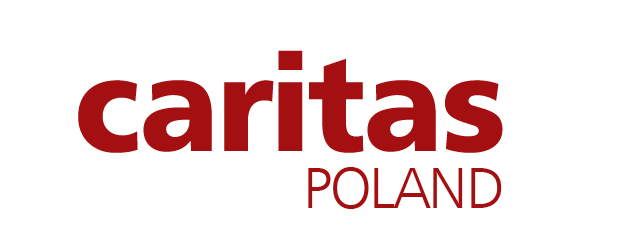 Schedule No. 28.
Current Contractual Commitments_______________________________Authorized signature of Company representative and DateName & description of ContractContact details of EmployerValue of  Outstanding Work [USD Equivalent]Estimated Completion Date